Nursing EBP and Research ConferenceLive Activity10/28/2022 8:50 AM to 2:40 PM – Avera McKennan HospitalPurposeThis educational activity has been specifically designed to share evidence-based practice, performance improvement and nursing research studies conducted in clinical practice and academic settings.Objectives1 Describe the lived experience of new graduate registered nurses’ transition to practice during the COVID-19 pandemic2 Discuss strategies for healthcare organizations to better prepare and support nurses in high stress clinical settings3 Discuss the effectiveness of primary palliative care (PC) education on preparing undergraduate and graduate nursing students to deliver primary PC. 4 Describe the process of abstracting data from the medical record of participants enrolled in the Environmental Health Outcomes (ECHO) program research. Discuss the statistical analysis of ECHO data to help make predictions or test research questions.5 Describe the impact of a program to assist student nurses to develop the resilience to process and manage difficult clinical experiences and build wellness and resilience.6 Discuss the impact of a pharmacist-led medication reconciliation protocol on medication discrepancies and 30-day all-cause emergency rates.7 Describe the analysis of retention strategies for population-based research studies at the Avera Research Institute that contribute to better understanding of attrition in these studies.8 Discuss the development of interview questions to promote Professional Identity (PI) when interviewing faculty candidates in a Midwestern public university.9 Describe the process to promote the development of nursing student skills in the United States and Tanzania to enhance global collaboration through a community-based assessment of rural elderly populations.10 Discuss the understanding of nurses’ perceptions of barriers to telehealth during the COVID-19 pandemic to implement strategies to overcome them.11 Describe the implementation of Screening, Brief Intervention and Referral to Treatment (SBIRT) education to pre-licensure nursing students with the goal to better prepare them to address substance use in clinical practice.Outcome90% of nurse leaders and clinical nurses will self-report an increase in knowledge regarding current clinical research EBP and quality improvement results and incorporate them into practice by the end of the conference.Target AudienceProfessions – Nurse - RNCompletion RequirementsAttend education activityComplete evaluationAccreditation & Credit DesignationNurses (NCPD)Avera is accredited as a provider of nursing continuing professional development by the American Nurses Credentialing Center's Commission on Accreditation.  A total of 4.75 contact hours can be received upon completion of this education activity. Attendance at the entire educational activity is required to receive contact hours.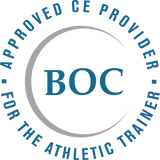 Disclosure PolicyDue to the regulations required for CE credits all conflict of interest that persons in a position to control or influence the education must be fully disclosed to participants.  In observance of this requirement we are providing the following disclosure information: all relevant financial relationships disclosed below have been mitigated.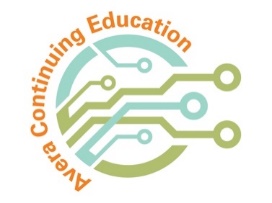 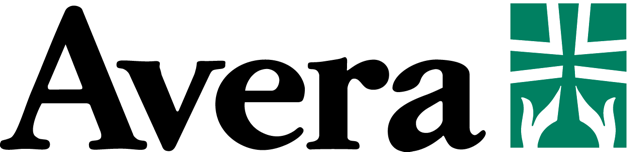 Name of individualIndividual's role in activityName of Ineligible Company(s) / Nature of Relationship(s)Carla Borchardt, DNP, RN, NE-BCCommittee Planning MemberNothing to discloseLynn White, PhD, RN, ACNS-BCContent Expert - Committee Member, FacultyNothing to discloseRanae Aukerman, DNP, NNP-BC, AHN-BCFacultyNothing to discloseCharlene A Berke, RT. (R)(T), AdministratorFacultyNothing to discloseLisa Feller, RN, EdD, RN,CNEFacultyNothing to discloseReann Ferguson, StudentFacultyNothing to discloseKatie Fransen, MSNFacultyNothing to discloseTheresa Garren-Grubbs, DNP, NurseFacultyNothing to discloseMichelle Gierach, EdD, RN, CNEFacultyNothing to discloseBrittney Jennings, StudentFacultyNothing to discloseCassidy Kaiser, RNFacultyNothing to discloseAnne Kleinhesselink, PhDFacultyNothing to discloseTara Miller, RN, BSN, NurseFacultyNothing to discloseSarah Mollman, Ph D, NurseFacultyNothing to discloseLauren Ostlie, StudentFacultyNothing to discloseAnne Pithan, DNP, Rn FacultyNothing to discloseBrandi Pravecek, DNPFacultyNothing to discloseDiane Smith, Ph DFacultyNothing to discloseMariah Suess, DNP, Nurse PractitionerFacultyNothing to discloseBrenda Wolles, MSN, OCN, CNLFacultyNothing to discloseJean Yockey, PhD, CNEFacultyNothing to discloseJill Rye, RN, NurseNurse PlannerNothing to disclose